  Barack Obama  14 principes de leadership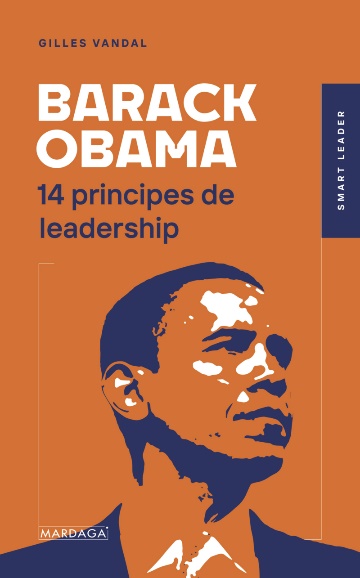 Auteurs : Gilles VandalTop of FormBottom of FormVous sentez vibrer en vous un leader potentiel, mais vous ignorez comment exploiter pleinement vos capacités ? Vous aimeriez être à la tête de projets ambitieux et propager efficacement vos idées novatrices ? Dans ce cas, Gilles Vandal répond à tous vos souhaits. En effet, dans cet ouvrage truffé d’exemples concrets et parlants, il vous propose de suivre pas à pas le parcours de l’une des figures les plus inspirantes du XXIe siècle : Barack Obama.Les crises qu’il a su traverser, sa vision inspirante, les recoins les plus énigmatiques de sa personnalité et ses accomplissements uniques sont analysés en détail, de sorte à en extraire les outils qui vous permettront d’accroître votre talent pour le leadership ! Un ouvrage incontournable pour qui souhaite, de façon pratique, tirer les enseignements que nous offre l’une des plus grandes personnalités de l’histoire…À propos de l’auteurGilles Vandal est un spécialiste de longue date du président Barack Obama, à propos duquel il a déjà écrit pas moins de sept ouvrages. En parallèle, il enseigne les sciences politiques à l’École de politique appliquée de l’Université de Sherbrooke au Canada.Informations complémentairesISBN9782804708979TypeBrochéPages256Dimensions22.5 x 14 cmDate de parution12/11/2020ISBN numérique9782804708986Formats numériqueepub, mobi